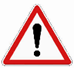 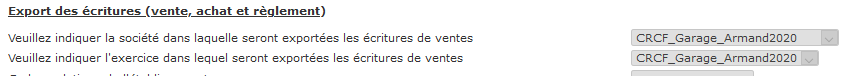 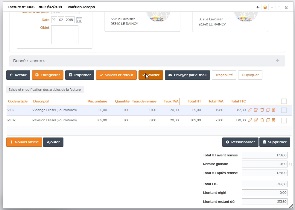 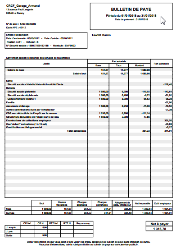 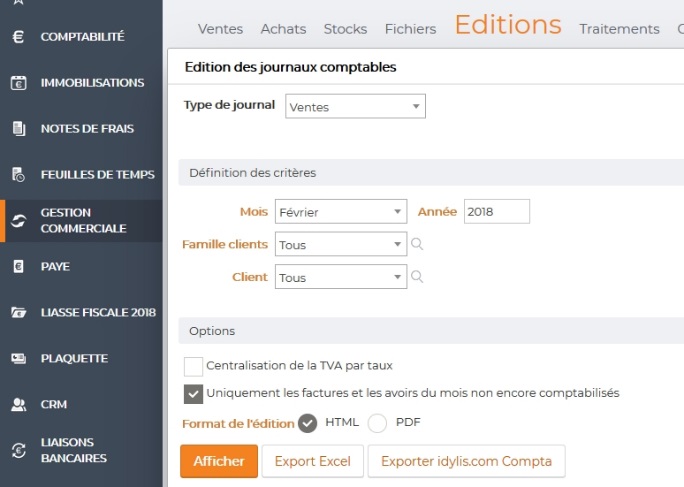 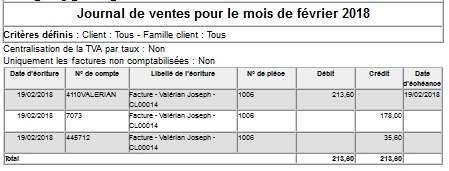 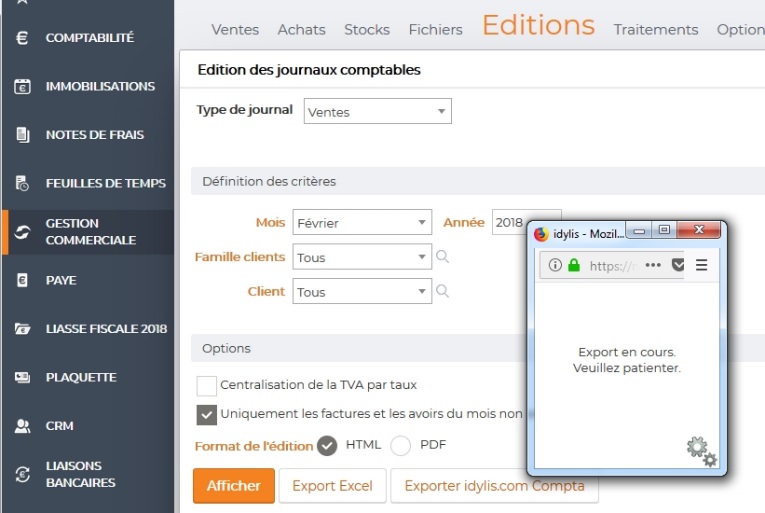 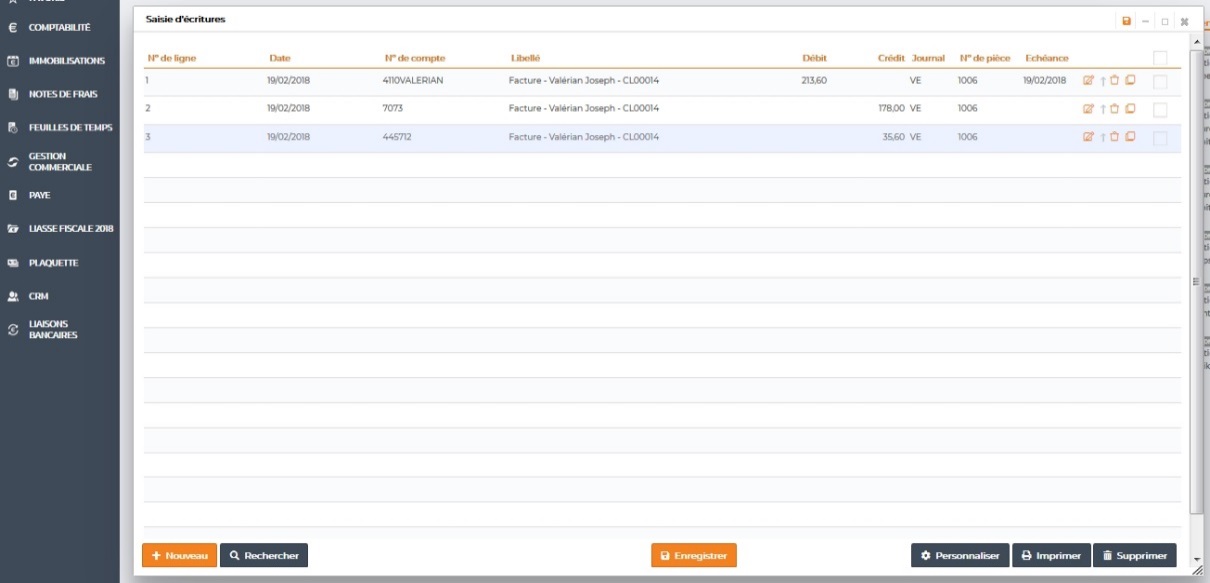 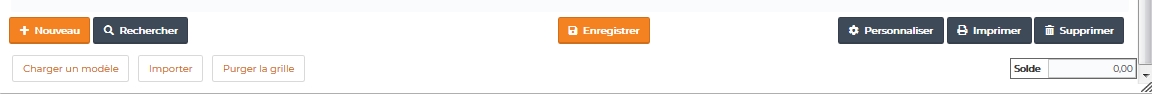 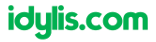 Procédure de transfert des écritures